Questions adapted from Score21 and SchoolNet 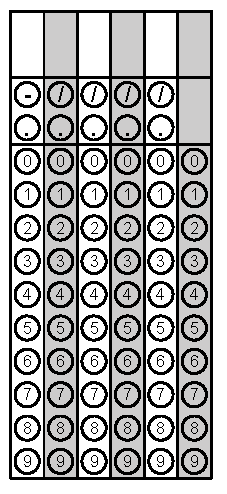 Problem 1Problem 2Gridded ResponseMondayWrite in Exponential Form.What is the value of ?Problem 2TuesdayFour more than twice Mark’s age is the same as his age ten years from now.  How old is Mark? Simplify.5(3a + b) – 2(3a -2b)Problem 1WednesdayMilly goes to the fair where it costs $10 to get in and $.60 a ride.  If she can spend at most $30, what is the greatest number of rides she can ride at the fair?Solve for r.Problem 1ThursdaySolve for b.Evaluate.Problem 2 FridaySolve.7s – 4(4s-14) = -43The sum of three consecutive even integers is negative forty-eight. What is the greatest integer?Problem 2